Διάκριση Α. Γιοβάνη σε συνέδριο της Μεγ. ΒρετανίαςΟ Αναπληρωτής Καθηγητής του Τμήματος Διοίκησης Επιχειρήσεων, Απόστολος Γιοβάνης, τιμήθηκε με το Overall Contribution to the Conference Award στο 3ο ετήσιο συνέδριο σε Contemporary Marketing Issues (ICCMI), που διεξήχθη στο Λονδίνο, Μεγ. Βρετανία,  από 30 Ιουνίου έως 2 Ιουλίου 2015. Ο τίτλος της εργασίας που βραβεύτηκε, με συν-συγγραφέα την Επίκουρη Καθηγήτρια του Πανεπιστημίου Πελοποννήσου, Πηνελόπη Αθανασοπούλου, ήταν: “The impact of Consumer-Brand Relationships on Brand Loyalty: Evidence from the High-Tech Services Context”.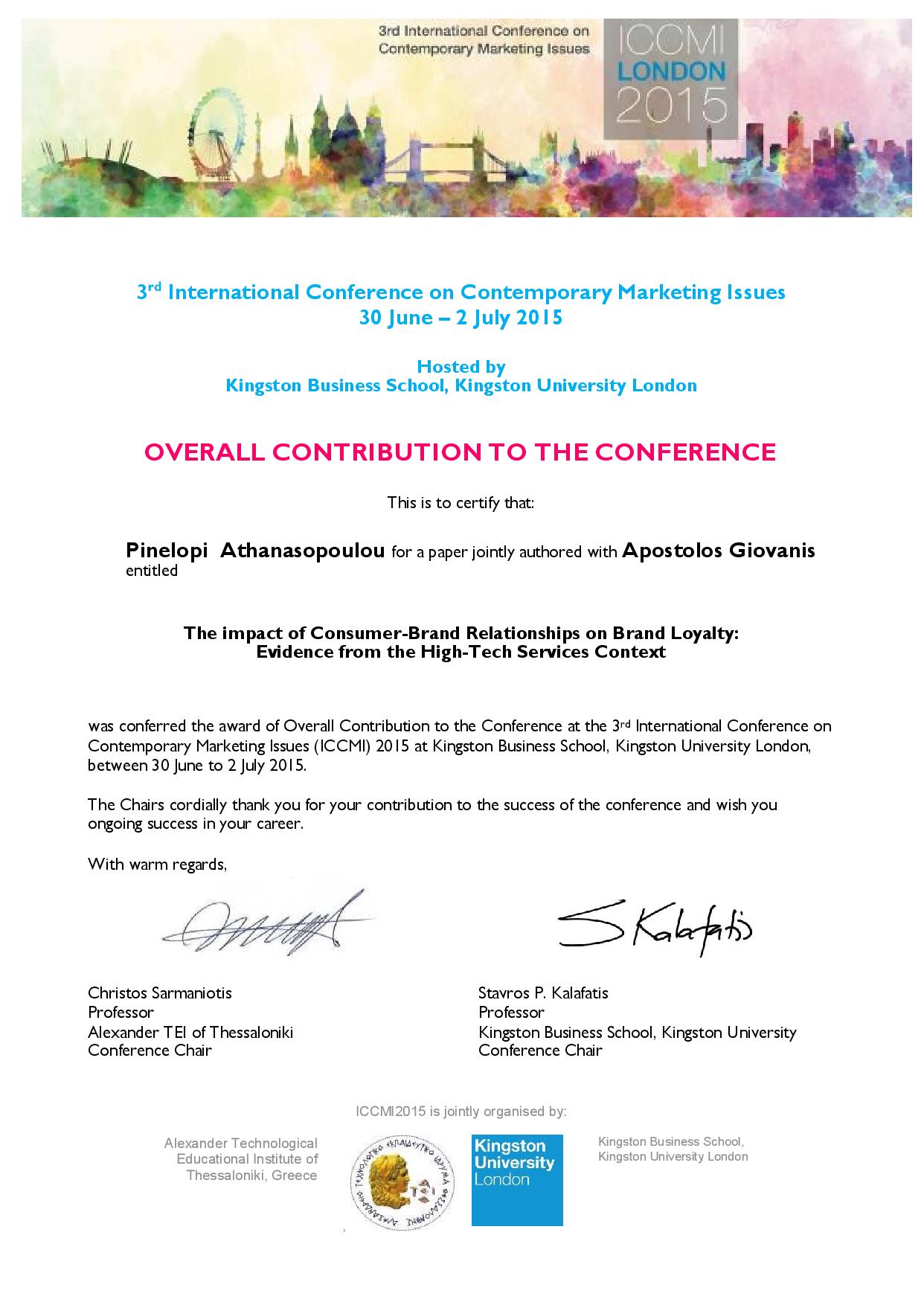 